Μικρασιατική Εκστρατεία                       Μικρασιατική Καταστροφή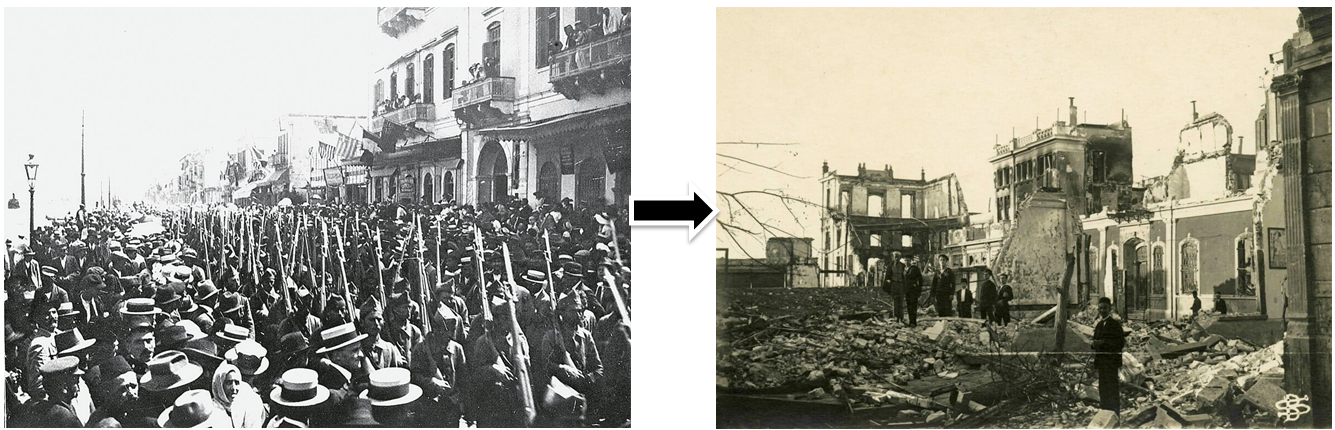 